О назначении публичных слушании по проекту Правил  благоустройства и санитарного содержания территории сельского поселения Языковский сельсовет муниципального района Благоварский район Республики БашкортостанВ соответствии с Конституцией Российской Федерации и Конституцией Республики Башкортостан, Федеральным законом «Об общих принципах организации местного самоуправления в Российской Федерации» № 131-ФЗ от 06.10.2003 г., Уставом сельского поселения, Совет сельского поселения Языковский сельсовет муниципального района Благоварский район Республики Башкортостан решил:1. Провести публичные слушания по проекту Правил благоустройства территории сельского поселения Языковский сельсовет муниципального района Благоварский район Республики Башкортостан 15 октября 2021 г. в 16.00 часов в здании Администрации сельского поселения по адресу: Республика Башкортостан, Благоварский район, с. Языково, ул. Социалистическая, д.1.2. Утвердить проект правил благоустройства территории сельского поселения Языковский сельсовет муниципального района Благоварский район Республики Башкортостан (приложение 1 к настоящему решению). 3. Определить органом, уполномоченным на организацию и проведение публичных слушаний – Совет сельского поселения Языковский сельсовет муниципального района Благоварский район Республики Башкортостан.4. Предложения и замечания по проекту Правил благоустройства территории сельского поселения Языковский сельсовет муниципального района Благоварский район Республики Башкортостан принимаются в письменном виде до 15 октября 2021  года по  адресу: Республика Башкортостан, Благоварский район,  с. Языково, ул. Социалистическая, д.1.5. Настоящее Решение и проект Правил благоустройства территории разместить на официальном сайте администрации сельского поселения Языковский сельсовет муниципального района Благоварский район Республики Башкортостан - http://yazikovo.ru и обнародовать на информационных стендах администрации сельского поселения Языковский сельсовет муниципального района Благоварский район Республики Башкортостан по адресу: Республика Башкортостан, Благоварский район,  с. Языково, ул. Социалистическая, д.1.Глава  сельского поселенияЯзыковский сельсовет                                                          Р.Р. Еникеев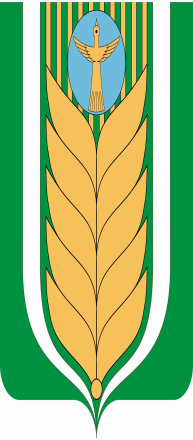 БАШҠОРТОСТАН РЕСПУБЛИКАhЫСОВЕТ  БЛАГОВАР  РАЙОНЫСЕЛЬСКОГО ПОСЕЛЕНИЯ МУНИЦИПАЛЬ РАЙОНЫНЫҢ ЯЗЫКОВСКИЙ СЕЛЬСОВЕТЯЗЫКОВ АУЫЛ СОВЕТЫ МУНИЦИПАЛЬНОГО РАЙОНААУЫЛ БИЛӘМӘhЕБЛАГОВАРСКИЙ РАЙОНСОВЕТЫдүртенсе  сакырылышРЕСПУБЛИКА БАШКОРТОСТАНчетвертый созывҠарарПРОЕКТРЕШЕНИЕ        15 сентябрь 2021 й.      № 15 сентября 2021г.